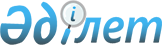 О внесении изменений и дополнений в решение ХІ-ой сессии маслихата города Алматы ІV-го созыва от 2 июля 2008 года № 119 "Об утверждении Правил содержания и защиты зеленых насаждений города Алматы"
					
			Утративший силу
			
			
		
					Решение XIХ сессии Маслихата города Алматы IV созыва от 25 июня 2009 года N 220. Зарегистрировано в Департаменте юстиции города Алматы 24 июля 2009 года за N 819. Утратило силу решением маслихата города Алматы от 14 сентября 2018 года № 260
      Сноска. Утратило силу решением маслихата города Алматы от 14.09.2018 № 260 (вводится в действие со дня его первого официального опубликования).
      В соответствии с пунктом 1 статьи 7 Закона Республики Казахстан от 23 января 2001 года "О местном государственном управлении и самоуправлении в Республике Казахстан" и представлением акима города Алматы, маслихат города Алматы ІV-го созыва РЕШИЛ:
      1. Внести в решение ХІ-ой сессии маслихата города Алматы ІV-го созыва "Об утверждении Правил содержания и защиты зеленых насаждений города Алматы" от 2 июля 2008 года № 119 (зарегистрировано в реестре государственной регистрации нормативных правовых актов за № 781 от 14 августа 2008 года, опубликовано 21 августа 2008 года в газете "Алматы Ақшамы" № 95 и 21 августа 2008 года в газете "Вечерний Алматы" № 100) следующие изменения и дополнения:
      в Правилах содержания и защиты зеленых насаждений города Алматы, утвержденных указанным решением: 
      в пункте 11: 
      "подпункт 1) изложить в следующей редакции: 
      1) рассматривает заявки (заявления) по вопросам зеленых насаждений в следующей последовательности: 
      с выездом на место устанавливаются указанные в заявке (заявлении) зеленые насаждения, уточняются их соответствие по родному составу, возрасту, качественное состояние; 
      осуществляет подготовку материалов разрешений на санитарную рубку, вынужденный снос, пересадку зеленых насаждений; разрешений на формовочную обрезку (омолаживание), санитарную обрезку, подчистку штамба зеленых насаждений; оформление акта обследования зеленых насаждений и выдачу разрешений на санитарную рубку (выборочные, сплошные), вынужденный снос, пересадку, формирование кроны, санитарную обрезку, ландшафтные рубки, пересадку зеленых насаждений на территории города Алматы (приложения 1, 2, 3). 
      Требования подпункта 1) не распространяются на случаи, предусмотренные пунктами 44, 45, 46 настоящих Правил";
      пункт 14 дополнить абзацем следующего содержания: 
      "Уполномоченным органом, в установленном порядке, передаются копии материалов инвентаризации и лесопатологического обследования зеленых насаждений администраторам бюджетных программ – аппаратам акимов районов города для использования в качестве рекомендаций при работе с зеленым фондом"; 
      в пункте 18 слова: 
      "осуществляется уполномоченным органом" заменить словами: "осуществляются администраторами бюджетных программ – аппаратами акимов районов города". 
      дополнить пунктом 49-1 следующего содержания: 
      "49-1. Администраторы бюджетных программ – аппараты акимов районов города – для оформления разрешения на санитарную рубку, пересадку зеленых насаждений, проводимые на бюджетные средства, представляют в уполномоченный орган следующие документы: 
      1) заявку на имя руководителя уполномоченного органа с указанием фамилии, имени, отчества руководителя, адреса, места нахождения испрашиваемых насаждений и контактного телефона; 
      2) план компенсационного озеленения или план проектного озеленения с экспликацией зеленых насаждений; 
      3) гарантийное письмо по компенсационному озеленению с указанием даты завершения высадки саженцев. 
      Количество и породный состав, качественное состояние зеленых насаждений определяются администраторами программ самостоятельно, с привлечением специализированных организаций, определенными согласно пункта 19 Правил".
      2. Контроль за исполнением настоящего решения возложить на постоянную комиссию маслихата города Алматы ІV-го созыва по вопросам экологии, здравоохранения и чрезвычайных ситуаций (Т.А.Измухамбетов) и заместителя акима города Алматы Е.Шорманова. 
      3. Настоящее решение вводится в действие по истечении десяти календарных дней после дня его первого официального опубликования.
					© 2012. РГП на ПХВ «Институт законодательства и правовой информации Республики Казахстан» Министерства юстиции Республики Казахстан
				
      Председатель ХІХ-ой
сессии маслихата города
Алматы ІV-го созыва

А.Моргунов

      Секретарь маслихата города
Алматы ІV-го созыва

Т.Мукашев
